附件2：药品注册（再注册）批件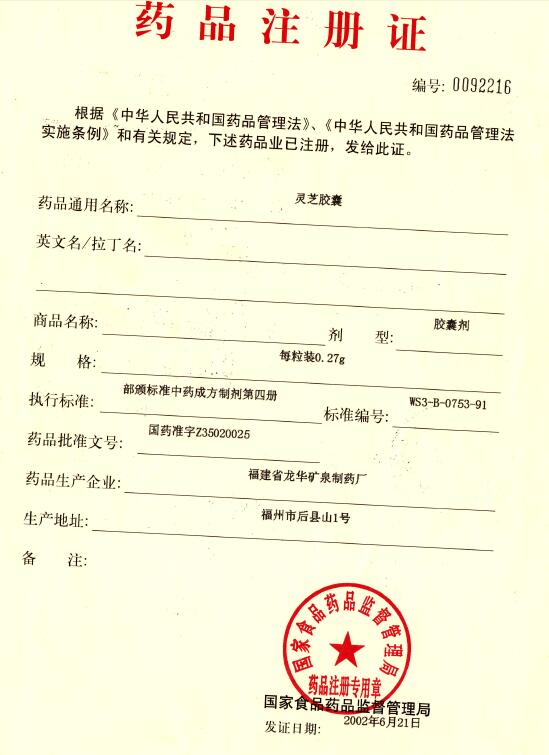 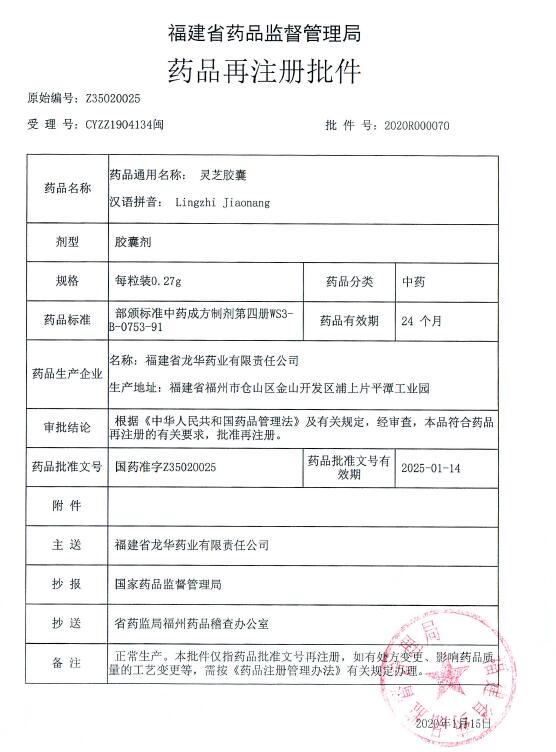 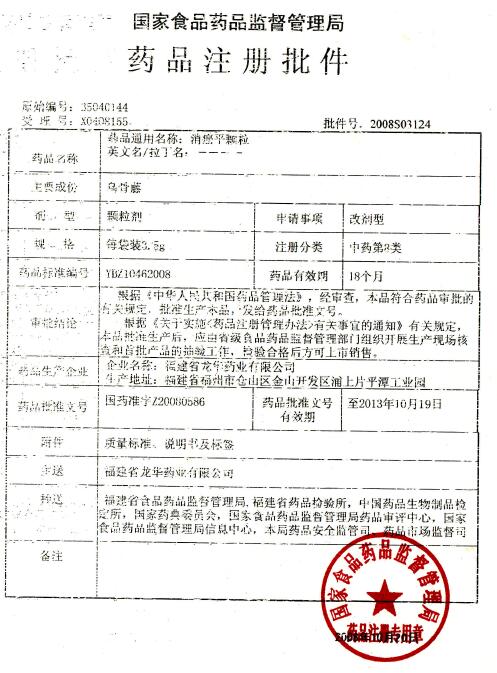 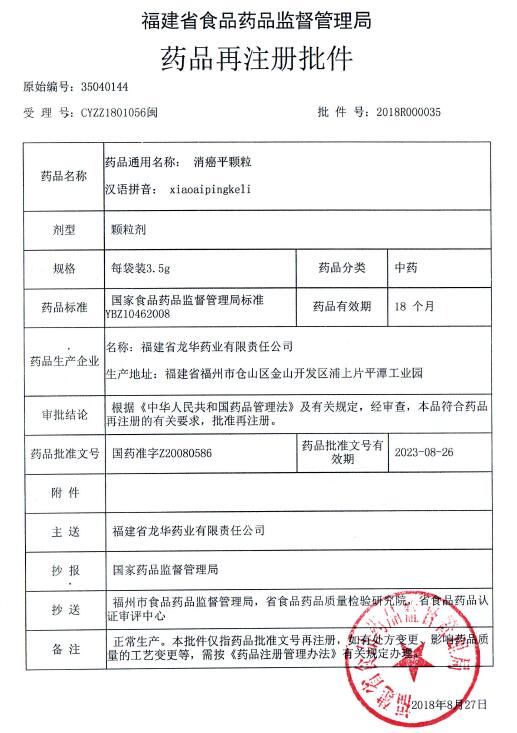 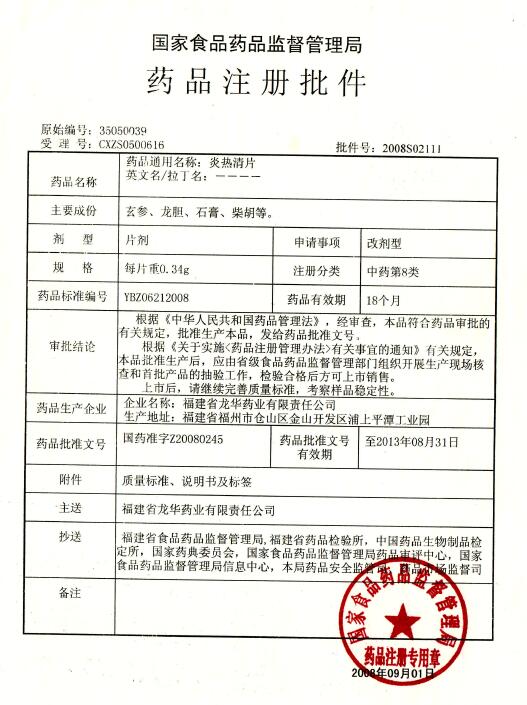 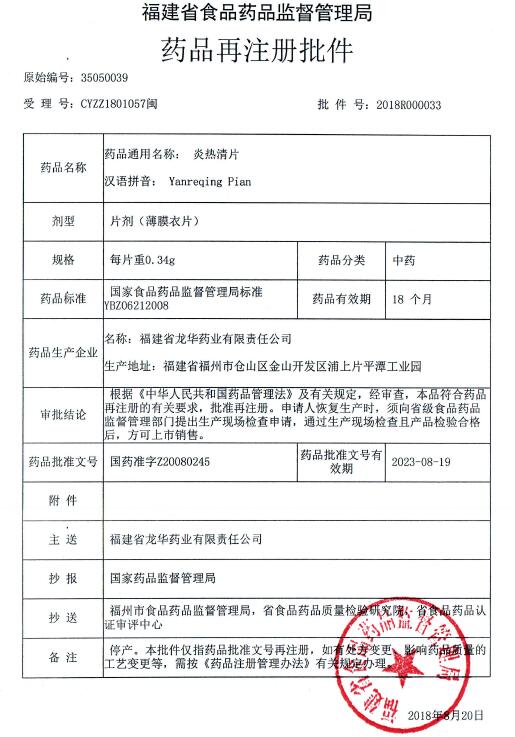 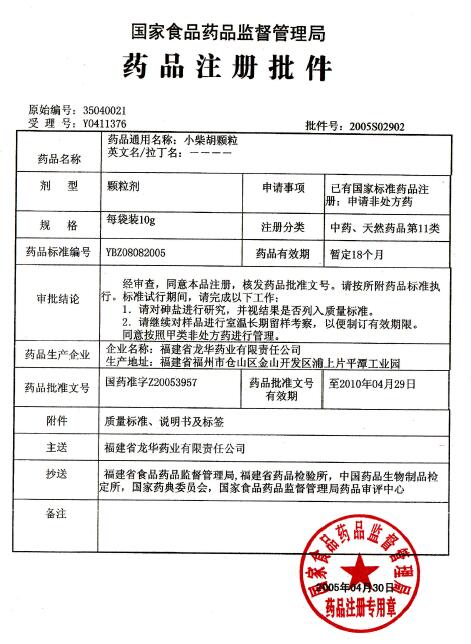 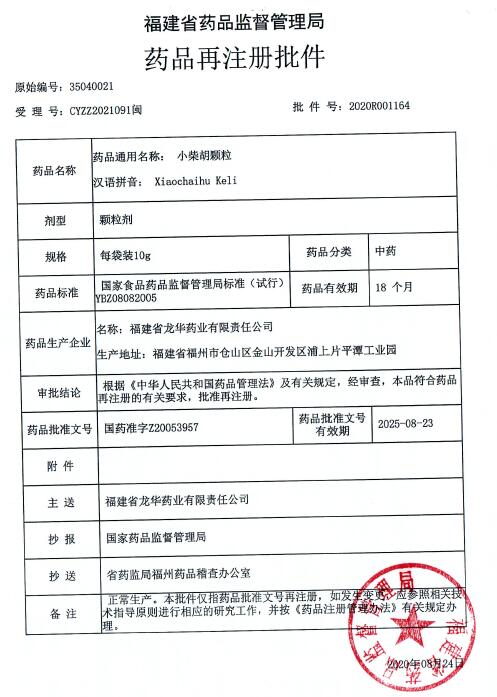 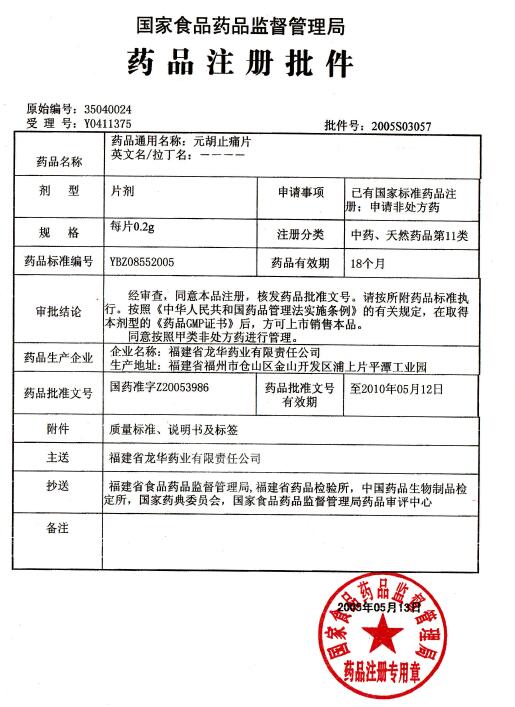 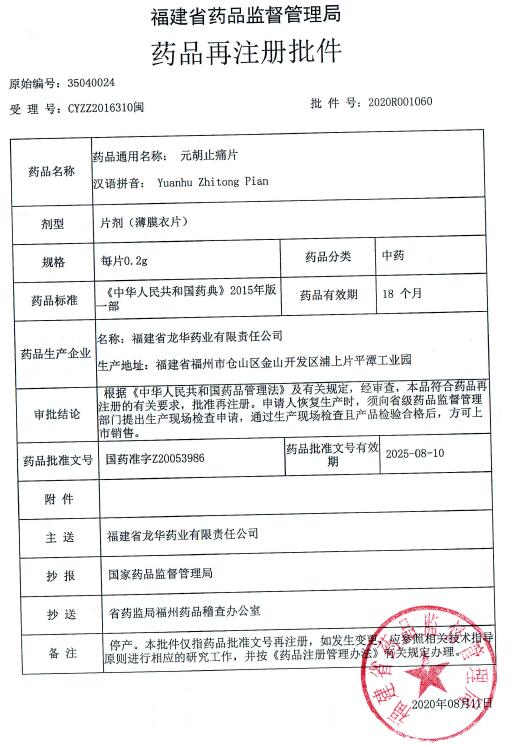 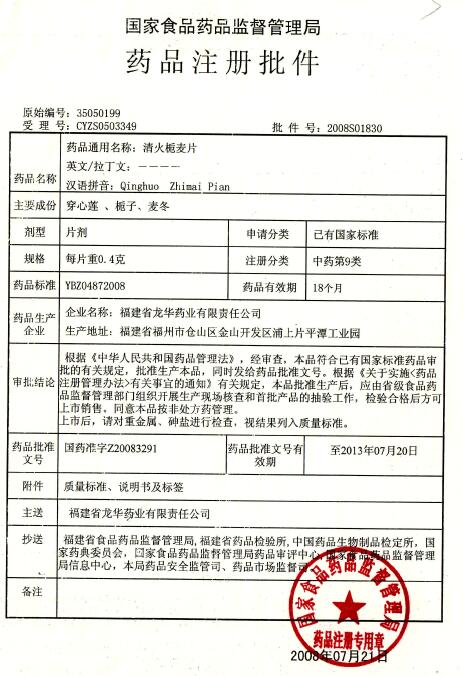 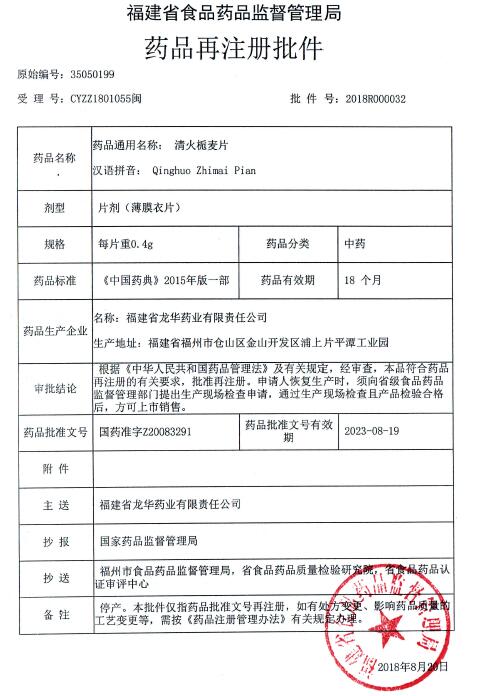 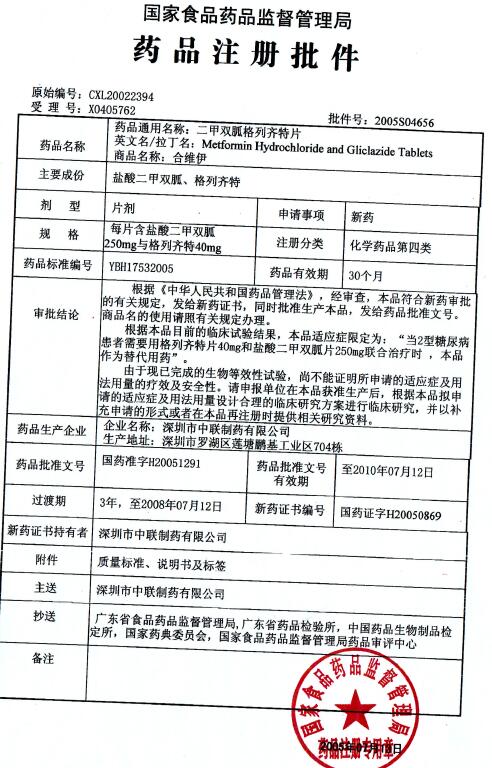 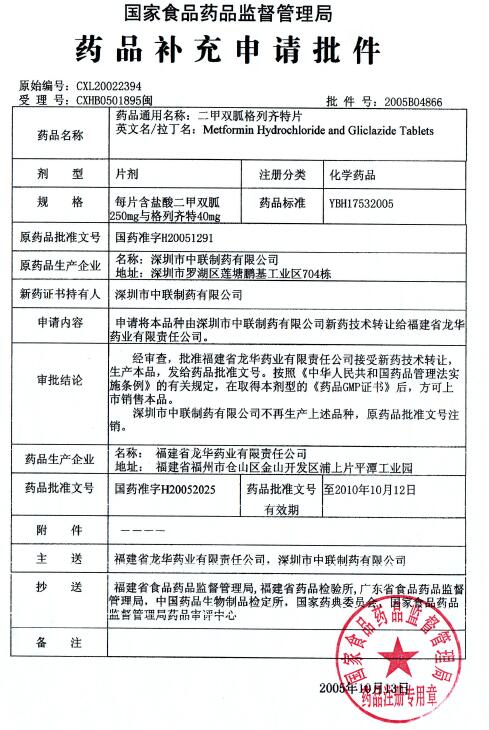 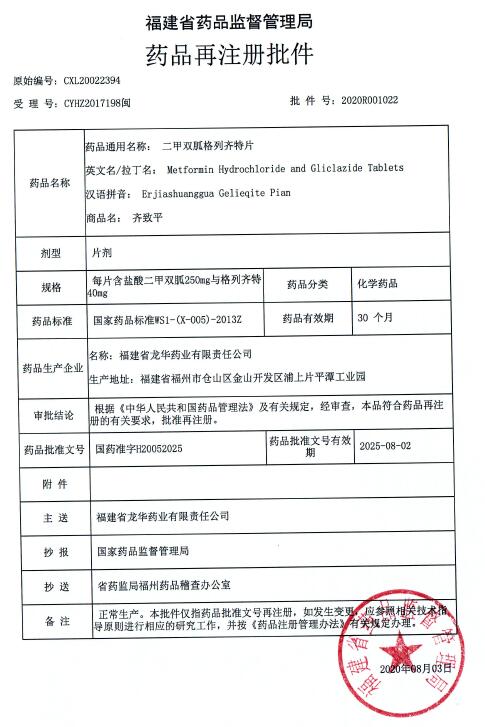 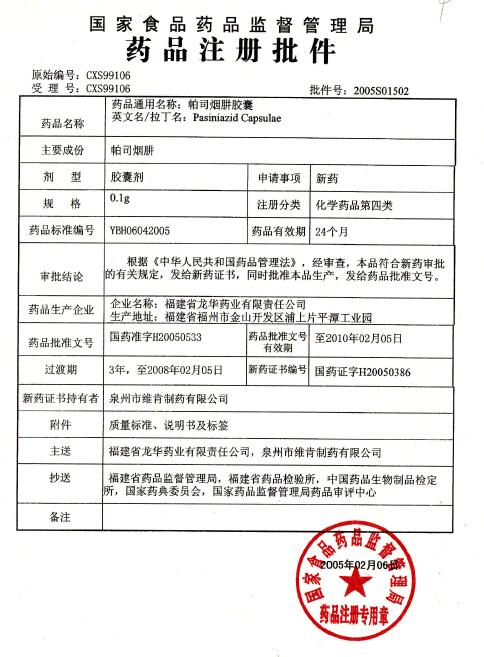 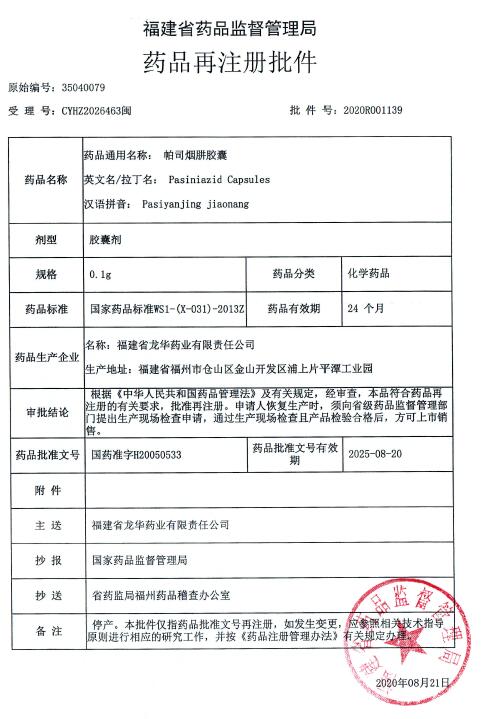 